ROTINA DO TRABALHO PEDAGÓGICO PARA SER REALIZADA EM DOMICÍLIO (Maternal I-B) - ProfªGiseli HelenaData: 19/04 a 23/04 de 2021 Creche Municipal “Maria Silveira Mattos”SEGUNDA-FEIRATERÇA-FEIRAQUARTA-FEIRAQUINTA-FEIRASEXTA-FEIRAMATERNAL 1-B*(EF) Contação de história dos personagens do Sítio do Pica-pau amarelo, através de vídeo pela professora Giseli, em comemoração ao dia do livro. Disponível em:https://www.youtube.com/watch?v=sWSJMKqoMpU- Depois de ouvir a história dos personagens do sítio, que a professora contou a criança escolherá um personagem que mais gostou e desenhará no papel.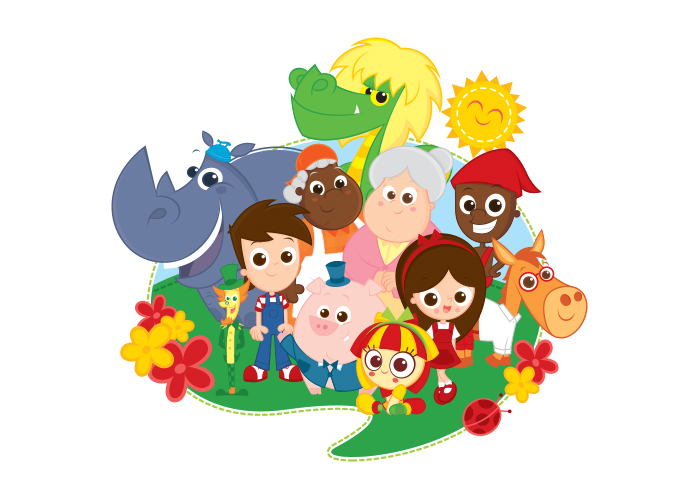 MATERNAL 1-B*(CG) (ET) Brincadeira de boliche- Separe algumas garrafas pet, ou qualquer outro objeto que possa servir como pinos de boliche, peça para a criança arremessar uma bola nos pinos e derrubá-los! Conte com a criança a quantidade de pinos que caíram e os que ficaram em pé. Registre isso em uma folha.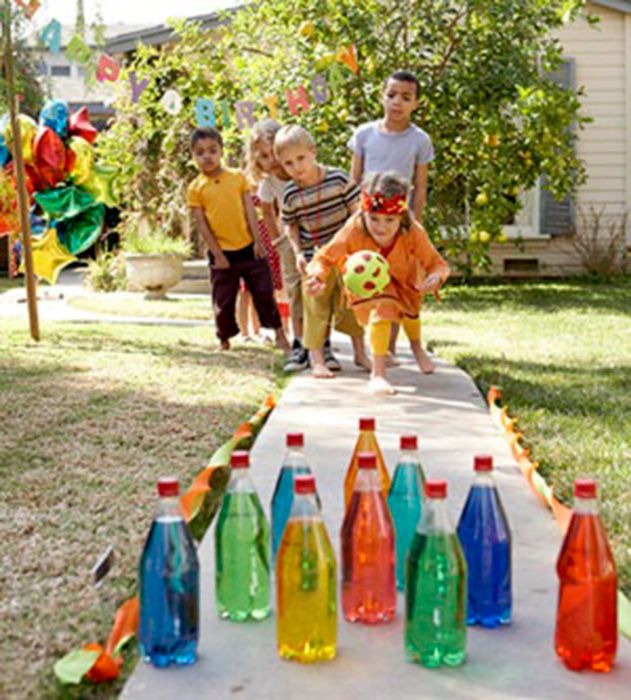 MATERNAL 1-B *(CG)Atividade de chute ao gol, estimulando a coordenação e o equilíbrio.- Improvise uma pequena trave e uma bola, a bola pode ser de trapo (pano embrulhado, ou de papel enrolado com fita), brinque de chutar a bola ao gol, incentivando a criança a prestar atenção na direção em que a bola deve ir! Brinque junto, incentive e torça!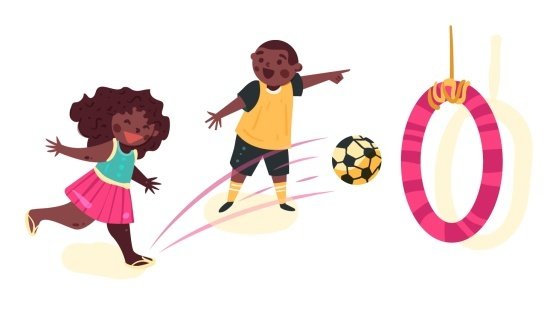 MATERNAL 1-B*(CG) (TS) Atividade de coordenação motora fina com prendedores.- Pegar um pote de plástico e colocar prendedores em volta. Para aumentar o grau de dificuldade da atividade, pode-se estimular uma sequenciação, se tiver prendedores coloridos peça para a criança intercalar as cores.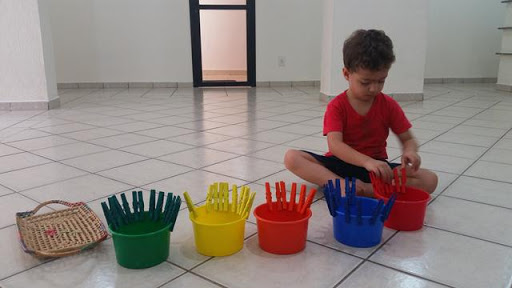 MATERNAL 1-B*Feriado Nacional de Tiradentes postecipado de acordo com o decreto municipal de 21 para 23/04.